North Prairie Regional Water District Receives 2022 Best of Minot AwardMinot Award Program Honors the AchievementMINOT January 26, 2022 -- North Prairie Regional Water District has been selected for the 2022 Best of Minot Award in the Water Utility Companies category by the Minot Award Program.Each year, the Minot Award Program identifies companies that we believe have achieved exceptional marketing success in their local community and business category. These are local companies that enhance the positive image of small business through service to their customers and our community. These exceptional companies help make the Minot area a great place to live, work and play.Various sources of information were gathered and analyzed to choose the winners in each category. The 2022 Minot Award Program focuses on quality, not quantity. Winners are determined based on the information gathered both internally by the Minot Award Program and data provided by third parties.About Minot Award ProgramThe Minot Award Program is an annual awards program honoring the achievements and accomplishments of local businesses throughout the Minot area. Recognition is given to those companies that have shown the ability to use their best practices and implemented programs to generate competitive advantages and long-term value.The Minot Award Program was established to recognize the best of local businesses in our community. Our organization works exclusively with local business owners, trade groups, professional associations and other business advertising and marketing groups. Our mission is to recognize the small business community's contributions to the U.S. economy. SOURCE: Minot Award Program
    
                                              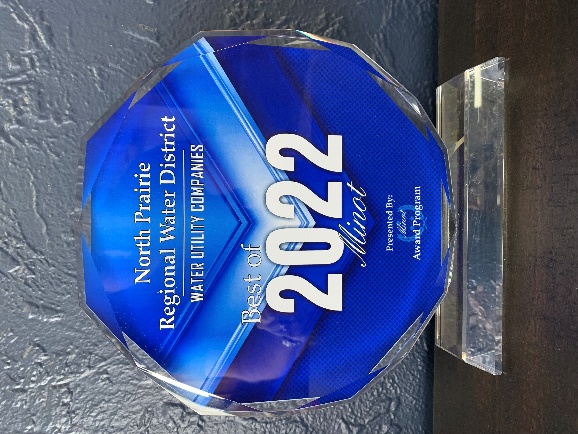 